記載例（クラブあて）2022年　　月　　日　島根県スキー連盟加盟団体会長　様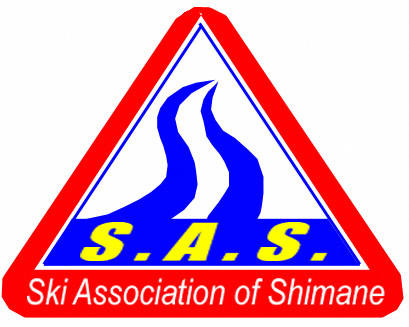                                　　　　　　　　　　　　　　　　　　　　島根県スキー連盟                         　　　　　会 長　　島根県スキー連盟理事の就任について（依頼）　平素から、当連盟の運営に関しまして格別の御協力を賜り厚くお礼申し上げます。　さて、貴クラブ員を島根県スキー連盟の次期役員「理事」に推薦いたしたく、スキーの振興に御理解いただき、御承諾くださいますようお願い申し上げます。記１．氏　名：島　根　太　郎２．役職名：理事３．任　期：2022年10月～2025年10月 記載例（本人あて）2022年　　月　　日　島　根　太　郎　様                               　　　　　　　　　　　　　　　　　　　　島根県スキー連盟                         　　　　　会 長　　島根県スキー連盟理事の就任について（依頼）　平素から、当連盟の運営に関しまして格別の御協力を賜り厚くお礼申し上げます。　このたび、あなたに島根県スキー連盟の「理事」に御就任いただきたいと存じます。御多様のこととは存じますが、スキーの振興に御理解いただき、御承諾くださいますようお願い申し上げます。記１．氏　名：島根太郎２．役職名：理事２．任　期：2022年10月～2025年10月[島根県スキー連盟]〒693-0002出雲市今市町北本町3-2-7持田スポーツ内ＴＥＬ：090-8998-1110(平日8:30～17:15)ＨＰ：https://ski-shimane.org[島根県スキー連盟]〒693-0002出雲市今市町北本町3-2-7持田スポーツ内ＴＥＬ：090-8998-1110(平日8:30～17:15)ＨＰ：https://ski-shimane.org